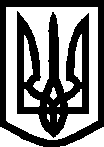 УКРАЇНАВИКОНАВЧИЙ КОМІТЕТ
МЕЛІТОПОЛЬСЬКОЇ МІСЬКОЇ РАДИЗапорізької областіРОЗПОРЯДЖЕННЯміського голови03.08.2018			                                                               № 372-рПро надання права розпорядженнярахунками та підписання документів Відповідно до наказу Міністерства фінансів України від 22.06.2012               № 758 «Про затвердження Порядку відкриття та закриття рахунків у національній валюті в органах Державної казначейської служби України» (зі змінами)  ЗОБОВ'ЯЗУЮ:Надати Фесенко Олені Володимирівні, заступнику начальника управління освіти Мелітопольської міської ради Запорізької області, право розпорядження рахунками та першого підпису платіжних, розрахункових та інших розпорядчих документів по управлінню освіти Мелітопольської міської ради Запорізької області на період виконання обов’язків керівника. Контроль за виконанням цього розпорядження залишаю за собою.Мелітопольський міський голова 			                		С. МІНЬКО